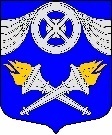 МУНИЦИПАЛЬНЫЙ СОВЕТВНУТРИГОРОДСКОГОМУНИЦИПАЛЬНОГО ОБРАЗОВАНИЯСАНКТ-ПЕТЕРБУРГАМУНИЦИПАЛЬНЫЙ ОКРУГ №75№ 14 от 25 мая 2017 г.                                                                     РЕШЕНИЕ/О внесении изменений в Уставвнутригородского муниципального образованияСанкт-Петербурга муниципальный округ № 75 и вынесении проекта решения на публичные обсуждения /В целях приведения в соответствие с действующим законодательством Устава внутригородского муниципального образования Санкт-Петербурга муниципальный округ № 75, руководствуясь Федеральным законом от 06.10.2003 N 131-ФЗ «Об общих принципах организации местного самоуправления в Российской Федерации», Законом Санкт-Петербурга от 23.09.2009 N 420-79 "Об организации местного самоуправления в Санкт-Петербурге", Уставом внутригородского муниципального образования Санкт-Петербурга муниципальный округ № 75,Муниципальный Совет  р е ш и л:1. Внести в Устав внутригородского муниципального образования Санкт-Петербурга муниципальный округ МО № 75 следующие изменения:подпункт 14 пункта 1 статьи 5 изложить в следующей редакции:«14) участие в проведении публичных слушаний по проекту Правил землепользования и застройки Санкт-Петербурга, по проектам изменений в Правила землепользования и застройки Санкт-Петербурга, по вопросам о предоставлении разрешений на условно разрешенный вид использования земельного участка или объекта капитального строительства или на отклонение от предельных параметров разрешенного строительства, реконструкции объектов капитального строительства, а также в деятельности Комиссии по землепользованию и застройке Санкт-Петербурга в соответствии с законами Санкт-Петербурга;»;в подпункте 27 пункта 1 статьи 5 слова «и порядке» исключить;подпункт 28 пункта 1 статьи 5 изложить в следующей редакции:«28) участие в профилактике терроризма и экстремизма, а также в минимизации и (или) ликвидации последствий их проявлений на территории муниципального образования в форме и порядке, установленных федеральным законодательством и законодательством Санкт-Петербурга, в том числе путем:разработки и реализации муниципальных программ в области профилактики терроризма и экстремизма, а также минимизации и (или) ликвидации последствий их проявлений;организации и проведения на территории муниципального образования информационно-пропагандистских мероприятий по разъяснению сущности терроризма и экстремизма, их общественной опасности, по формированию у граждан неприятия идеологии терроризма и экстремизма, в том числе путем распространения информационных материалов, печатной продукции, проведения разъяснительной работы и иных мероприятий;участия в мероприятиях по профилактике терроризма и экстремизма, а также по минимизации и (или) ликвидации последствий их проявлений, организуемых федеральными органами исполнительной власти и (или) исполнительными органами государственной власти Санкт-Петербурга;обеспечения выполнения требований к антитеррористической защищенности объектов, находящихся в муниципальной собственности или в ведении органов местного самоуправления;направления предложений по вопросам участия в профилактике терроризма и экстремизма, а также в минимизации и (или) ликвидации последствий их проявлений в исполнительные органы государственной власти Санкт-Петербурга;»;подпункт 34 пункта 1 статьи 5 исключить;абзацы двенадцатый-четырнадцатый подпункта 40 пункта 1 статьи 5 изложить в следующей редакции:«озеленение территорий зеленых насаждений общего пользования местного значения, в том числе организацию работ по компенсационному озеленению, осуществляемому в соответствии с законом Санкт-Петербурга, содержание, включая уборку, территорий зеленых насаждений общего пользования местного значения, в том числе расположенных на них элементов благоустройства, ремонт объектов зеленых насаждений и защиту зеленых насаждений в границах указанных территорий;проведение паспортизации территорий зеленых насаждений общего пользования местного значения на территории муниципального образования, включая проведение учета зеленых насаждений искусственного происхождения и иных элементов благоустройства, расположенных на территориях зеленых насаждений общего пользования местного значения;организация санитарных рубок, а также удаление аварийных, больных деревьев и кустарников в отношении зеленых насаждений общего пользования местного значения;»;после абзаца четырнадцатого подпункт 40 пункта 1 статьи 5 дополнить абзацем следующего содержания:«создание (размещение) объектов зеленых насаждений на территориях зеленых насаждений общего пользования местного значения;»;подпункт 44 пункта 1 статьи 5 изложить в следующей редакции: «44) назначение, выплата, перерасчет ежемесячной доплаты за стаж (общую продолжительность) работы (службы) в органах местного самоуправления, муниципальных органах муниципальных образований к страховой пенсии по старости, страховой пенсии по инвалидности, пенсии за выслугу лет лицам, замещавшим муниципальные должности, должности муниципальной службы в органах местного самоуправления муниципальных образований (далее - доплата к пенсии), а также приостановление, возобновление, прекращение выплаты доплаты к пенсии в соответствии с законом Санкт-Петербурга;»;пункт 1 статьи 5 дополнить подпунктом 44.1 следующего содержания:«44.1) назначение, выплата, перерасчет пенсии за выслугу лет лицам, замещавшим должности муниципальной службы в органах местного самоуправления, муниципальных органах муниципальных образований, а также приостановление, возобновление, прекращение выплаты пенсии за выслугу лет в соответствии с законом Санкт-Петербурга;»;подпункт 45 пункта 1 статьи 5 изложить в следующей редакции:«45) участие в формах, установленных законодательством Санкт-Петербурга, в мероприятиях по профилактике незаконного потребления наркотических средств и психотропных веществ, новых потенциально опасных психоактивных веществ, наркомании в Санкт-Петербурге;»;10) подпункт 46 пункта 1 статьи 5 изложить в следующей редакции:«46) организация профессионального образования и дополнительного профессионального образования выборных должностных лиц местного самоуправления, членов выборных органов местного самоуправления, депутатов муниципальных советов муниципальных образований, муниципальных служащих и работников муниципальных учреждений, организация подготовки кадров для муниципальной службы в порядке, предусмотренном законодательством Российской Федерации об образовании и законодательством Российской Федерации о муниципальной службе;»;11) подпункт 48 пункта 1 статьи 5 исключить;12) пункт 1 статьи 5 дополнить подпунктом 51 следующего содержания: «51) размещение информации о кадровом обеспечении органа местного самоуправления в соответствии с Федеральным законом «Об обеспечении доступа к информации о деятельности государственных органов и органов местного самоуправления» на официальном сайте государственной информационной системы в области государственной службы в сети «Интернет» в порядке, определяемом Правительством Российской Федерации, и на официальном сайте органа местного самоуправления;»;13) пункт 1 статьи 5 дополнить подпунктом 52 следующего содержания:«52) участие в создании условий для реализации мер, направленных на укрепление межнационального и межконфессионального согласия, сохранение и развитие языков и культуры народов Российской Федерации, проживающих на территории муниципального образования, социальную и культурную адаптацию мигрантов, профилактику межнациональных (межэтнических) конфликтов;»;14) пункт 1 статьи 5 дополнить подпунктом 53 следующего содержания:«53) осуществление ведомственного контроля за соблюдением трудового законодательства и иных нормативных правовых актов, содержащих нормы трудового права, в подведомственных организациях в порядке, установленном законодательством Санкт-Петербурга.»;15) пункт 4 статьи 15 изложить в следующей редакции:«4. Порядок назначения и проведения опроса граждан, а также порядок опубликования его результатов определяются настоящим Уставом и (или) решениями Муниципального Совета в соответствии с Законом Санкт-Петербурга «Об организации местного самоуправления в Санкт-Петербурге».»;16) статью 16 изложить в следующей редакции:«Статья 16. Обращения граждан в органы местного самоуправления и должностным лицам местного самоуправления муниципального образования1. Граждане имеют право на индивидуальные и коллективные обращения в органы местного самоуправления.2. Обращения граждан подлежат рассмотрению в порядке и сроки, установленные Федеральным законом "О порядке рассмотрения обращений граждан Российской Федерации".3. За нарушение порядка и сроков рассмотрения обращений граждан должностные лица местного самоуправления несут ответственность в соответствии с законодательством Российской Федерации.»;17) в пункте 1 статьи 27 после слов «Глава муниципального образования» дополнить словами «в соответствии с Законом Санкт-Петербурга «Об организации местного самоуправления в Санкт-Петербурге» и настоящим Уставом»;18) статью 28 дополнить пунктом 2.1 следующего содержания:«2.1. Глава муниципального образования должен соблюдать ограничения, запреты, исполнять обязанности, которые установлены Федеральным законом от 25 декабря 2008 года N 273-ФЗ "О противодействии коррупции", Федеральным законом от 3 декабря 2012 года N 230-ФЗ "О контроле за соответствием расходов лиц, замещающих государственные должности, и иных лиц их доходам", Федеральным законом от 7 мая 2013 года N 79-ФЗ "О запрете отдельным категориям лиц открывать и иметь счета (вклады), хранить наличные денежные средства и ценности в иностранных банках, расположенных за пределами территории Российской Федерации, владеть и  (или) пользоваться иностранными финансовыми инструментами".19) пункт 4 статьи 29 изложить в следующей редакции:«4. Полномочия заместителя главы муниципального образования начинаются со дня следующего за днем избрания на должность и прекращаются со дня начала работы Муниципального Совета нового созыва.»;20) пункт 6 статьи 29 исключить;21) пункт 2 статьи 30 изложить в следующей редакции:«2. Срок полномочий депутата, выборного должностного лица местного самоуправления в соответствии с Законом Санкт-Петербурга «Об организации местного самоуправления в Санкт-Петербурге» и настоящим Уставом - пять лет.»;22) подпункт 2 пункта 11 статьи 30 изложить в следующей редакции:«2) заниматься предпринимательской деятельностью лично или через доверенных лиц, участвовать в управлении коммерческой организацией или в управлении некоммерческой организацией (за исключением участия в управлении совета муниципальных образований субъекта Российской Федерации, иных объединений муниципальных образований, политической партией, участия в съезде (конференции) или общем собрании иной общественной организации, жилищного, жилищно-строительного, гаражного кооперативов, садоводческого, огороднического, дачного потребительских кооперативов, товарищества собственников недвижимости), кроме случаев, предусмотренных федеральными законами, и случаев, если участие в управлении организацией осуществляется в соответствии с законодательством Российской Федерации от имени органа местного самоуправления;»;23) в пункте 11.1 статьи 30 слова «член выборного органа местного самоуправления» и «члена выборного органа местного самоуправления» исключить;24) статью 30 дополнить пунктом 11.2 следующего содержания:«11.2. Проверка достоверности и полноты сведений о доходах, расходах, об имуществе и обязательствах имущественного характера, представляемых в соответствии с законодательством Российской Федерации о противодействии коррупции депутатом, выборным должностным лицом местного самоуправления, проводится по решению Губернатора Санкт-Петербурга в порядке, установленном законом Санкт-Петербурга.»;25) статью 30 дополнить пунктом 11.3 следующего содержания:«11.3. При выявлении в результате проверки, проведенной в соответствии с пунктом 11.2 настоящей статьи, фактов несоблюдения ограничений, запретов, неисполнения обязанностей, которые установлены Федеральным законом от 25 декабря 2008 года N 273-ФЗ "О противодействии коррупции", Федеральным законом от 3 декабря 2012 года N 230-ФЗ "О контроле за соответствием расходов лиц, замещающих государственные должности, и иных лиц их доходам", Федеральным законом от 7 мая 2013 года N 79-ФЗ "О запрете отдельным категориям лиц открывать и иметь счета (вклады), хранить наличные денежные средства и ценности в иностранных банках, расположенных за пределами территории Российской Федерации, владеть и (или) пользоваться иностранными финансовыми инструментами", Губернатор Санкт-Петербурга обращается с заявлением о досрочном прекращении полномочий депутата, выборного должностного лица местного самоуправления в орган местного самоуправления, уполномоченный принимать соответствующее решение, или в суд.»;26) статью 30 дополнить пунктом 11.4 следующего содержания:«11.4. Сведения о доходах, расходах, об имуществе и обязательствах имущественного характера, представленные лицами, замещающими муниципальные должности, размещаются на официальных сайтах органов местного самоуправления в информационно-телекоммуникационной сети "Интернет" и (или) предоставляются для опубликования средствам массовой информации в порядке, определяемом муниципальными правовыми актами.»;27) статью 30 дополнить пунктом 11.5 следующего содержания:«11.2. Проведение встреч депутата муниципального совета, выборного должностного лица местного самоуправления с избирателями в форме публичных мероприятий осуществляется в соответствии с Федеральным законом "О собраниях, митингах, демонстрациях, шествиях и пикетированиях" и Законом Санкт-Петербурга от 8 июня 2011 года N 390-70 "О собраниях, митингах, демонстрациях, шествиях и пикетированиях в Санкт-Петербурге".»;28) пункт 13.1 статьи 30 дополнить абзацем следующего содержания:«В случае обращения Губернатора Санкт-Петербурга с заявлением о досрочном прекращении полномочий депутата представительного органа муниципального образования днем появления основания для досрочного прекращения полномочий является день поступления в представительный орган муниципального образования данного заявления.»;29) статью 33 дополнить пунктом 7.1 следующего содержания:«7.1. Глава Местной Администрации должен соблюдать ограничения, запреты, исполнять обязанности, которые установлены Федеральным законом от 25 декабря 2008 года N 273-ФЗ "О противодействии коррупции", Федеральным законом от 3 декабря 2012 года N 230-ФЗ "О контроле за соответствием расходов лиц, замещающих государственные должности, и иных лиц их доходам", Федеральным законом от 7 мая 2013 года N 79-ФЗ "О запрете отдельным категориям лиц открывать и иметь счета (вклады), хранить наличные денежные средства и ценности в иностранных банках, расположенных за пределами территории Российской Федерации, владеть и (или) пользоваться иностранными финансовыми инструментами".»;30) подпункт 3 пункта 8 статьи 33 изложить в следующей редакции:«3) расторжения контракта в соответствии с действующим законодательством и пунктом 9 или 9.1 настоящей статьи;»;31) статью 33 дополнить пунктом 9.1 следующего содержания:«9.1.  Контракт с главой Местной Администрации может быть расторгнут в судебном порядке на основании заявления Губернатора Санкт-Петербурга в связи с несоблюдением ограничений, запретов, неисполнением обязанностей, которые установлены Федеральным законом от 25 декабря 2008 года N 273-ФЗ "О противодействии коррупции", Федеральным законом от 3 декабря 2012 года N 230-ФЗ "О контроле за соответствием расходов лиц, замещающих государственные должности, и иных лиц их доходам", Федеральным законом от 7 мая 2013 года N 79-ФЗ "О запрете отдельным категориям лиц открывать и иметь счета (вклады), хранить наличные денежные средства и ценности в иностранных банках, расположенных за пределами территории Российской Федерации, владеть и (или) пользоваться иностранными финансовыми инструментами", выявленными в результате проверки достоверности и полноты сведений о доходах, расходах, об имуществе и обязательствах имущественного характера, представляемых в соответствии с законодательством Российской Федерации о противодействии коррупции.»;32) подпункт 7 пункта 5 статьи 40 исключить;33) в пункте 19 статьи 44 слова «фактических затрат на их денежное содержание» заменить словами «расходов на оплату их труда». 2. Произвести официальное опубликование объявления о проведении публичных слушаний по проекту решения о внесении изменений в Устав внутригородского муниципального образования Санкт-Петербурга муниципальный округ № 75.3.Настоящее решение вступает в силу со дня принятия.4. Контроль  выполнения решения возложить на Главу Муниципального образования - председателя Муниципального Совета А.Д. Васильеву.Глава муниципального образования -председатель Муниципального Совета 				                    А.Д. Васильева